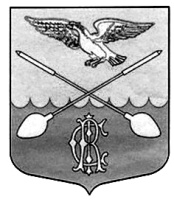  СОВЕТ ДЕПУТАТОВ ДРУЖНОГОРСКОГО ГОРОДСКОГО ПОСЕЛЕНИЯ  ГАТЧИНСКОГО МУНИЦИПАЛЬНОГО РАЙОНА ЛЕНИНГРАДСКОЙ ОБЛАСТИ(Третьего созыва)Р Е Ш Е Н И Е от 03 мая 2017 года                                                                                                                № 26О внесении изменений в решение Совета депутатов Дружногорского городского поселения от 24.11.2010 г.  № 53 «Об утверждении методики расчета арендной платы за нежилые помещения, здания, сооружения, находящиеся в собственности Дружногорского городского поселения Гатчинского муниципального района Ленинградской области на 2011 год».                                                                                                                                                            В соответствии с со ст. 51 Федерального закона от 06.10.2003 № 131-ФЗ «Об общих принципах организации местного самоуправления в Российской Федерации», ст. 17.1. Федерального закона от 26.07.2006 № 135-ФЗ «О защите конкуренции», ст. 18 Федерального закона от 24.07.2007 № 209-ФЗ «О развитии малого и среднего предпринимательства в Российской Федерации», ст. 31.1. Федерального закона от 12.01.1996 № 7-ФЗ «О некоммерческих организациях» и Уставом муниципального образования, в целях приведения ранее принятого решения в соответствие с федеральным законодательством, Совет депутатов Дружногорского городского поселения:Р Е Ш И Л:В решение Совета депутатов Дружногорского городского поселения от 24.11.2010 г.   № 53 «Об утверждении методики расчета арендной платы за нежилые помещения, здания, сооружения, находящиеся в собственности Дружногорского городского поселения Гатчинского муниципального района Ленинградской области на 2011 год» внести следующие изменения:1. Исключить из названия  слова «на 2011 год».2. Преамбулу  изложить в следующей редакции:«В соответствии с со ст. 51 Федерального закона от 06.10.2003 № 131-ФЗ «Об общих принципах организации местного самоуправления в Российской Федерации», ст. 654  Гражданского кодекса РФ, ст. 17.1. Федерального закона от 26.07.2006 N 135-ФЗ «О защите конкуренции», ст. 18 Федерального закона от 24.07.2007 № 209-ФЗ «О развитии малого и среднего предпринимательства в Российской Федерации», ст. 31.1. Федерального закона от 12.01.1996 № 7-ФЗ «О некоммерческих организациях»  и Уставом муниципального образования, Совет депутатов Дружногорского городского поселения»3. Исключить из пункта 1. слова «на 2011 год».4. Дополнить пунктом 1.1. следующего содержания:«Установить, что при передаче в аренду объектов недвижимости, включенных в перечень муниципального имущества, находящегося в собственности Дружногорского городского поселения и свободного от прав третьих лиц (за исключением имущественных прав субъектов малого и среднего предпринимательства), предназначенного для предоставления во владение и (или) в пользование на долгосрочной основе субъектам малого и среднего предпринимательства и организациям, образующим инфраструктуру поддержки субъектов малого и среднего предпринимательства, устанавливается льготная ставка арендной платы, рассчитанная путем применения понижающего коэффициента Кл = 0,7 к величине арендной платы, определенной в соответствии с действующим законодательством.5. Пункт 1. «Общие  положения» Приложения «Методика расчёта арендной платы за нежилые  помещения» изложить в следующей редакции:«Настоящая методика устанавливает порядок расчёта арендной платы за  сдаваемые в аренду объекты (нежилые здания, помещения), находящиеся в собственности муниципального  образования  Дружногорское  городское  поселение  Гатчинского   муниципального района Ленинградской области, по ранее заключенным договорам, а так же в случаях сдачи в аренду объектов по основаниям, предусмотренным пп.1-14 ч.1 ст.17.1. Федерального закона от 26.07.2006 № 135-ФЗ «О защите конкуренции». Методика не применяется в случаях предусмотренных ч.9 ст.17.1. Федерального закона от 26.07.2006 № 135-ФЗ «О защите конкуренции».6.   Из формулы расчета арендной платы указанной в пункте 2. приложения исключить коэффициенты Кр -  «коэффициент, учитывающий расположение Объекта» и Ка -  «категория Арендатора». Приложения №3 и №5 к Методике расчёта арендной платы исключить.7. В таблицу «Коэффициент  целевого  использования  Объекта» приложения №1 к Методике расчёта арендной платы внести следующие изменения:1) Пункт 5 изложить в следующей редакции: Целевое   использование – «Деятельность социально ориентированных некоммерческих организаций», К ц – «0,5»2) Дополнить пунктом 13. следующего содержания: Целевое   использование –Проведение однодневных разовых мероприятий, К ц - 308. Настоящее решение вступает в силу со дня его официального опубликования.Глава Дружногорского городского поселения                                                 С.И. ТарновскийПОЯСНИТЕЛЬНАЯ ЗАПИСКА К ПРОЕКТУ РЕШЕНИЯСовета депутатов Дружногорского городского поселения«О внесении изменений в решение Совета депутатов Дружногорского городского поселения от 24.11.2010 № 53 «Об утверждении методики расчета арендной платы за нежилые помещения, здания, сооружения, находящиеся в собственности Дружногорского городского поселения Гатчинского муниципального района Ленинградской области на 2011 год»В методике расчета арендной платы за нежилые помещения, здания, сооружения, находящиеся в собственности Дружногорского городского поселения Гатчинского муниципального района Ленинградской области утвержденной решением Совета депутатов Дружногорского городского поселения от 24.11.2010 № 53 были обнаружены положения не соответствующие ст.17.1. Федерального закона от 26.07.2006 № 135-ФЗ «О защите конкуренции» предписывающей сдачу в аренду муниципального имущества по результатам торгов и на основании рыночной оценки за исключением случаев указанных в пп. 1-16 ч.1 данной статьи. Предлагаемые поправки убирают вышеуказанное разночтение с законодательством. Ст. 18 Федерального закона от 24.07.2007 № 209-ФЗ «О развитии малого и среднего предпринимательства в Российской Федерации» предусматривается оказание органами местного самоуправления поддержки субъектам малого предпринимательства, соответственно в целях реализации данного положения предлагается установить понижающий коэффициент 0,7 для аренды объектов включённых в специальный перечень. Ст. 31.1. Федерального закона от 12.01.1996 № 7-ФЗ «О некоммерческих организациях» предусматривается поддержка социально ориентированных некоммерческих организаций органами местного самоуправления. В целях реализации данного положения предлагается в таблицу «Коэффициент  целевого  использования  Объекта» внести вид деятельности – «Деятельность социально ориентированных некоммерческих организаций» с понижающим коэффициентом  К ц – «0,5».В связи с наличием пустующих нежилых помещений (Введенского 20, Пролетарская 1), в целях возможности проведения каких либо однодневных разовых мероприятий гражданами (праздники, встречи, поминки), либо предпринимателями (выставки, ярмарки) предлагается  в таблицу «Коэффициент  целевого  использования  Объекта» внести вид деятельности – «Проведение однодневных разовых мероприятий», с коэффициентом  К ц – 30.Для примера – стоимость однодневной аренды помещения «кафе» в 130 кв.м. будет составлять около 5000 руб.Проект решения подготовлен начальником отдела градостроительства, земельных и имущественных отношений О.И. Виноградовым